Colegio santa María de Maipú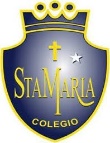 Departamento de artes, tecnología y música.Correo: musicaprimerciclo.smm@gmail.comCanal de YouTube: Departamento de Artes SMM                  Nivel: Primero    Link: https://www.youtube.com/watch?v=XgFgCyRkW5EGuía de apreciación Nº12 MúsicaNombre_______________________________________ Curso: _______ Fecha: _______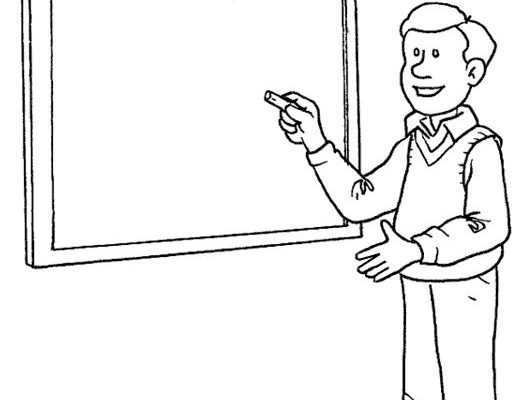 El folklore es un conjunto de costumbres, cultura e identidad de un pueblo en específico, en el cual se fusiona la música, la religión, la comida y vestimenta.Nuestro país tiene una gran variedad de cultura pasando por la zona norte, centro y sur. En ésta guía nos dedicaremos a conocer los instrumentos folclóricos y algunas danzas.Instrumentos folclóricos de nuestro país: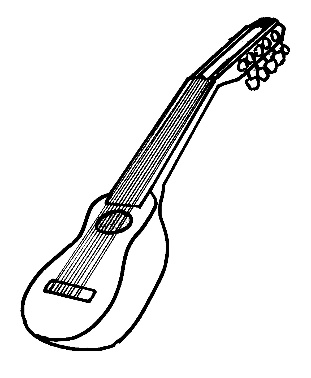 				Charango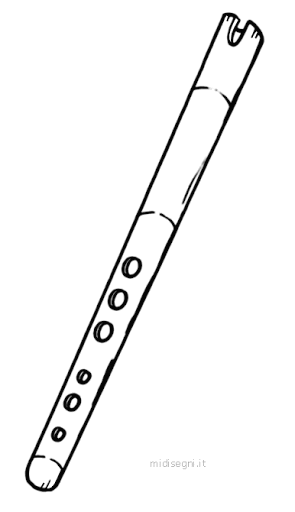 					Quena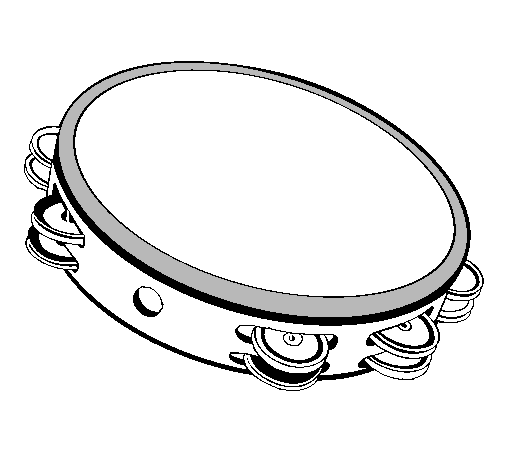 					PanderoActividad: Según los instrumentos observados anteriormente, responde:El charango se puede clasificar como un instrumento de: ________________La quena se puede clasificar como un instrumento de: __________________El pandero se puede clasificar como un instrumento de: _________________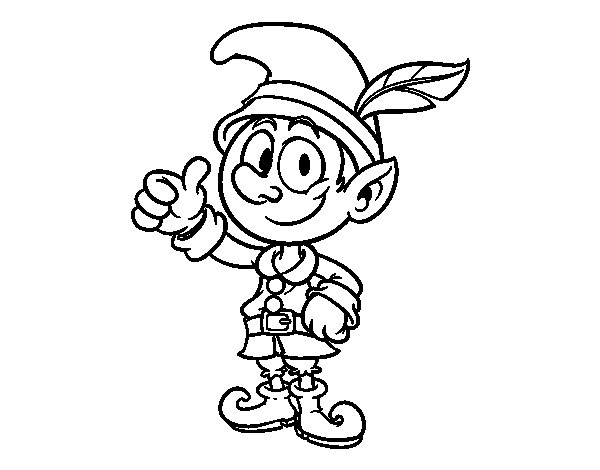 